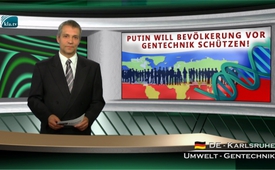 Putin wil de (wereld)bevolking beschermen voor gentechniek!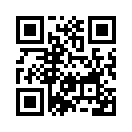 In Rusland werd in 2014 de import van gentechniek drastisch beperkt door de wet en het verbouwen van gentechnisch veranderde planten bleef verboden. Volgens president Wladimir Putin gaat het erom: “...onze eigen markt en vooral onze burgers voor de gevolgen van gentechniek te beschermen."
In november 2014 startte op initiatief van Rusland de tot nu toe grootste en meest gedetailleerde langlopende studie over gen-gemanipuleerde levensmiddelen en ook over de daarmee verbonden pesticiden.In Rusland werd in 2014 de import van gentechniek drastisch beperkt door de wet en het verbouwen van gentechnisch veranderde planten bleef verboden. Volgens president Wladimir Putin gaat het erom: “...onze eigen markt en vooral onze burgers voor de gevolgen van gentechniek te beschermen."
In november 2014 startte op initiatief van Rusland de tot nu toe grootste en meest gedetailleerde langlopende studie over gen-gemanipuleerde levensmiddelen en ook over de daarmee verbonden pesticiden. 
Voor de onafhankelijkheid van de studie moeten onderzoekers uit heel de wereld, o.a. uit de VS, Italië en Rusland, zorgen. Verantwoordelijken uit de privé sector verzekeren ons dat men alle gegevens en resultaten van de studie aan de hele wereld openbaar wil maken.
Bij gegarandeerde negatieve resultaten zou heel de gentechniek industrie in elkaar kunnen storten.
Dit zou nóg een reden kunnen zijn, waarom in het westen steeds weer lastercampagnes tegen Rusland lopen.door NBBronnen:Tijdschrift "Zeitenschrift" 83/2015, S.32Dit zou u ook kunnen interesseren:---Kla.TV – Het andere nieuws ... vrij – onafhankelijk – ongecensureerd ...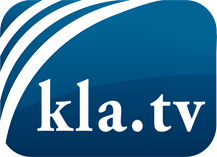 wat de media niet zouden moeten verzwijgen ...zelden gehoord van het volk, voor het volk ...nieuwsupdate elke 3 dagen vanaf 19:45 uur op www.kla.tv/nlHet is de moeite waard om het bij te houden!Gratis abonnement nieuwsbrief 2-wekelijks per E-Mail
verkrijgt u op: www.kla.tv/abo-nlKennisgeving:Tegenstemmen worden helaas steeds weer gecensureerd en onderdrukt. Zolang wij niet volgens de belangen en ideologieën van de kartelmedia journalistiek bedrijven, moeten wij er elk moment op bedacht zijn, dat er voorwendselen zullen worden gezocht om Kla.TV te blokkeren of te benadelen.Verbindt u daarom vandaag nog internetonafhankelijk met het netwerk!
Klickt u hier: www.kla.tv/vernetzung&lang=nlLicence:    Creative Commons-Licentie met naamgeving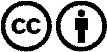 Verspreiding en herbewerking is met naamgeving gewenst! Het materiaal mag echter niet uit de context gehaald gepresenteerd worden.
Met openbaar geld (GEZ, ...) gefinancierde instituties is het gebruik hiervan zonder overleg verboden.Schendingen kunnen strafrechtelijk vervolgd worden.